INDICAÇÃO Nº 1749/2018Indica ao Poder Executivo Municipal operação “tapa-buracos” na Rua Santa Cruz frente ao número 420 no Bairro Vila Breda. Excelentíssimo Senhor Prefeito Municipal, Nos termos do Art. 108 do Regimento Interno desta Casa de Leis, dirijo-me a Vossa Excelência para sugerir que, por intermédio do Setor competente, seja executada operação “tapa-buracos” na Rua Santa Cruz frente ao número 420 no Bairro Vila Breda, neste município. Justificativa:Conforme a procura de moradores, este vereador pôde constatar o estado de degradação da malha asfáltica da referida via pública, fato este que prejudica as condições de tráfego e potencializa a ocorrência de acidentes, bem como o surgimento de avarias nos veículos automotores que por esta via diariamente trafegam. Plenário “Dr. Tancredo Neves”, em 22 de Fevereiro de 2.018.Cláudio Peressim-vereador-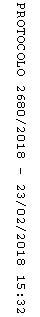 